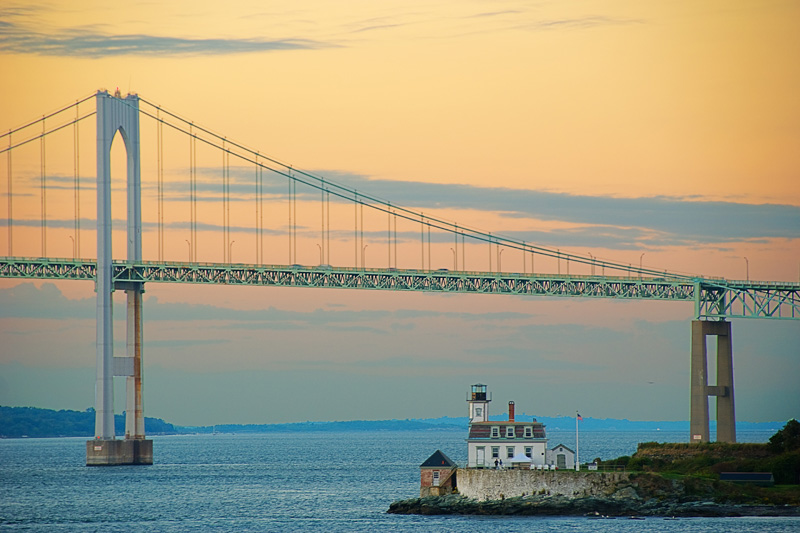 August 13th – 16th National Tennis Club, Newport RIDoubles flighted & open divisions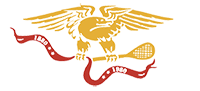 Entry Fee: $200Cocktail party – Thursday 13th, 5:30 – 7:00pm - NTCClambake – Friday 14th, 6:30 – 9:30pm – Kempenaar’sBrunch – Sunday 16th, 10:00 – noon – NTCPlease visit www.nationaltennisclub.org or email Camden@nationaltennisclub.org Players must be available for play 9am Thursday, August 13th 